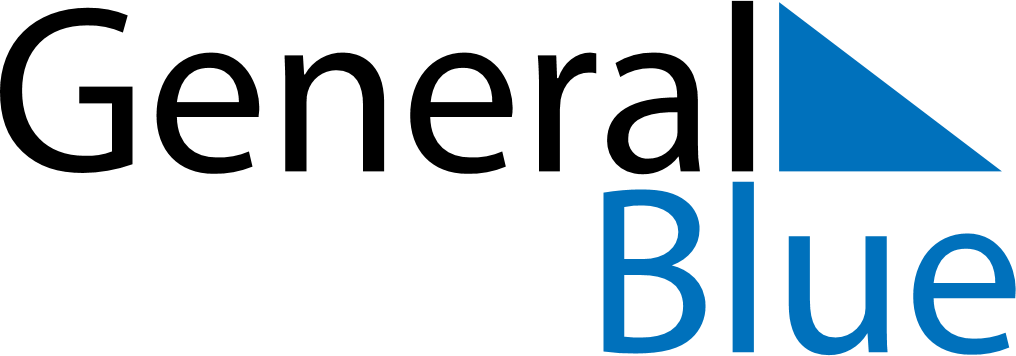 January 2025January 2025January 2025South SudanSouth SudanMondayTuesdayWednesdayThursdayFridaySaturdaySunday12345New Year’s Day6789101112Peace Agreement Day13141516171819202122232425262728293031